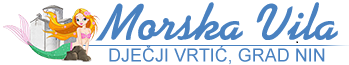                                                            Ulica dr. Franje Tuđmana 5, 23232 NIN                                                           Tel./fax. 023 264 196; www. vrtic-morska-vila.hr, OIB: 52231121132KLASA: 601-02/21-01/02URBROJ: 2198/11-08-02-09Nin, 28. travnja 2021. godine                                                                                                           Članovima Upravnog vijeća                                                                                                        Dječjeg vrtića „Morska vila“ NinPozivam vas na 45. elektroničku sjednicu Upravnog vijeća Dječjeg vrtića „Morska vila“ Nin koja će se održati u  ponedjeljak, 03. svibnja  2021. Dnevni red:Verifikacija zapisnika s 44. sjednice Upravnog vijećaDonošenje Odluke na temelju objavljenog natječaja za prijem u radni odnos odgajateljice(m/ž) na određeno vrijeme – jedna izvršiteljicaDonošenje odluke o pokretanju postupka upisa u Dječji vrtić „Morska vila“ Nin za Pedagošku 2021./2022. godinu.Donošenje odluke o imenovanju Povjerenstva za upis djece.                                                                                                                Predsjednik Upravnog vijeća:                                                                                                                     Željko Radošević      Prilozi: Zapisnik sa 44. sjednice Upravnog vijećaPrijedlog Odluke o pokretanju postupka upisa u pedagošku u pedagošku 2021./22. g.Prijedlog Odluke o imenovanju Povjerenstva za upis